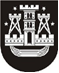 KLAIPĖDOS MIESTO SAVIVALDYBĖS TARYBASPRENDIMASDėl PRITARIMO KLAIPĖDOS MIESTO SAVIVALDYBĖS 2015–2020 METŲ KULTŪROS KAITOS GAIRėms 2015 m. sausio 29 d. Nr. T2-7KlaipėdaVadovaudamasi Lietuvos Respublikos vietos savivaldos įstatymo 6 straipsnio 13 ir 38 punktais, Lietuvos Respublikos kultūros ministro 2011 m. spalio 19 d. įsakymo Nr. ĮV-639 „Dėl Regionų kultūros plėtros 2012–2020 metų programos patvirtinimo“ 2 punktu ir siekdama dalyvauti įgyvendinant Lietuvos kultūros politikos kaitos gaires, patvirtintas Lietuvos Respublikos Seimo 2010 m. birželio 30 d. nutarimu Nr. XI-977 „Dėl Lietuvos kultūros politikos kaitos gairių patvirtinimo“, Klaipėdos miesto savivaldybės taryba nusprendžia:1. Pritarti Klaipėdos miesto savivaldybės 2015–2020 metų kultūros kaitos gairėms (pridedama).2. Skelbti šį sprendimą Klaipėdos miesto savivaldybės interneto svetainėje.Savivaldybės merasVytautas Grubliauskas